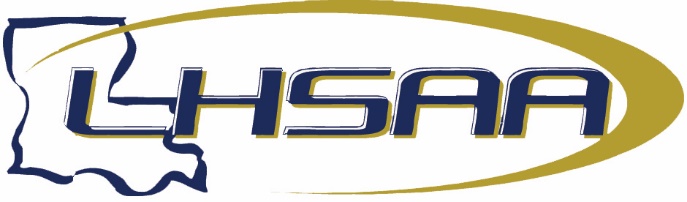 2023-24 ALL-ACADEMIC BOYS GYMNASTIC TEAM2023-24 ALL-ACADEMIC GIRLS GYMNASTIC TEAM#NameYearSchoolSportClassDivisionGPA1George Guice2023-24Baton RougeGY5A4.0000#NameYearSchoolSportClassDivisionGPA1Olivia Montecino2023-24CabriniGGY4A4.00002Francesca-Rose Mayeux2023-24Mt. CarmelGGY5A4.00003Isabella Hadley Ewen2023-24St. Joseph's AcademyGGY5A4.0000